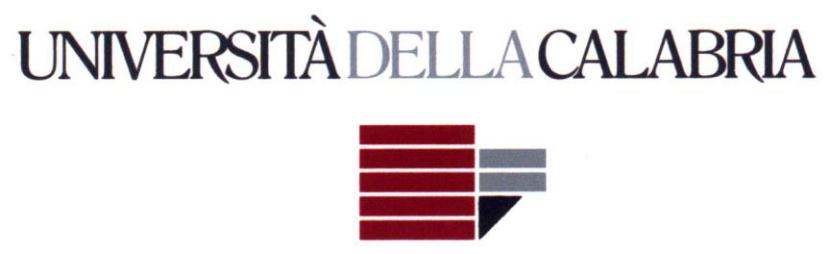 DOMANDA DI RILASCIO CERTIFICATI(da consegnare o inoltrare via e-mail) a: SEGRETERIA DIDATTICA DEL DIPARTIMENTO DI INGEGNERIA CIVILEvia P. Bucci – 87030 Arcavacata di Rende - CS)mail: giorgio.dieni@unical.it  valeria.debonis@unical.it                                                                                                                                                              Marca da bollo 16€                                                                                                                                       (solo in caso di presentazione allo sportello)__lL/La__ sottoscritt __  _____________________________________________________________________ nat __ a _____________________________________________________ (prov. ______ ) il ___ /___ /_______ recapito telefonico _____________________ e-mail ______________________________ @ _______________ iscritt __ al ______ del Corso di Studio in ________________________________________ matr. ____________ oppurelaureat __ in _________________________________________________________ il _____ /_____ /_________ CHIEDEil rilascio de __ seguent __ certificat __ , nel numero di copie indicato .Nel caso di richiesta in carta libera indicarne l’uso e la disposizione di legge che ne prevede l’esenzione: ______________________________________________________________________________________Si precisa che verrà generata una fattura di 16,00 per ogni certificato, oltre a quella prevista per la richiesta, solo per il supplement non è prevista alcuna marca da bollo.______________ li ___ /___ /_____						______________________________________Cognome e nomebarrareTipologia di certificato n. copieiscrizione iscrizione con esami iscrizione con anni accademici iscrizione con anni accademici ed esamidi laurea di laurea con esamidi laurea con esami, relatore e titolo della tesidi iscrizione a corsi singolidi superamento corsi singolidi diploma supplement [non è richiesta alcuna marca da bollo]di rinuncia agli studi con esamidi decadenza con esamiFirma, per esteso e leggibile, Nome e Cognome 